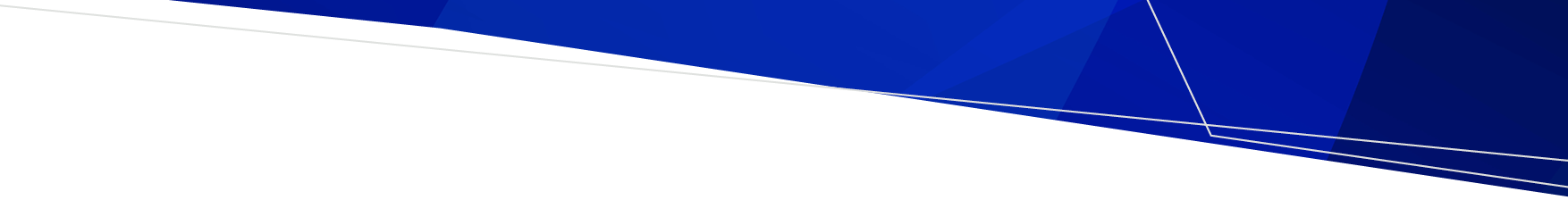 Skills matrixSkills matrixSkills matrixSkills matrixSkills matrixSkills matrixSkills matrixSkills matrixSkills matrixSkills matrixSkills matrixSkills matrixSkills matrixSkills matrixSkills matrixSkills matrixCemetery trustDate completedDate completedDate completedDate completedTrust memberGenderGenderGenderDiversityDiversityDiversityDiversityDiversitySkills and experienceSkills and experienceSkills and experienceSkills and experienceSkills and experienceSkills and experienceSkills and experienceSkills and experienceSkills and experienceSkills and experienceSkills and experienceSkills and experienceTrust memberManWomanNon-binary / gender diverseAboriginalCulturally / linguistically diverseDisabilityLGBTIQ+YouthLocal community memberCommunity board / committee experienceSector knowledgeLived experienceKnowledge of 
cultural / faith groupsClerical / 
administration skillsGroundskeeping
skillsGroundskeeping
skillsFinancial
management skillsInformation
technology skillsStakeholder engagement skillsBusiness
management skills